    	 Powiatowy Przegląd Chórów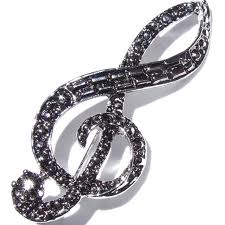     i Zespołów  Śpiewaczych Polubicze 2016Starostwo Powiatowe w Białej Podlaskiej Gmina WiszniceGminny Ośrodek Kultury i Oświaty w Wisznicachzapraszają do wzięcia udziału w Powiatowym Przeglądzie Chórów i Zespołów Śpiewaczych pt. „Majowe śpiewanie” 8 maja 2016 (niedziela) w Polubiczach. Jest to okazja do spotkania, słuchania i dzielenia się różnorodnością prezentowanych utworów muzycznych, a  także wielowiekową  tradycją przekazywaną  z pokolenia na pokolenie.Program:11.00 Msza Św. w  Kościele Parafialnym p.w. Św. Jana Ewangelisty w Polubiczach12.15  Rozpoczęcie Przeglądu „Majowe śpiewanie” w świetlicy wiejskiej w Polubiczach. Organizatorzy przewidzieli dla wszystkich uczestników poczęstunek oraz atrakcyjne nagrody.Regulamin:1.Tegoroczny Powiatowy Przegląd Chórów i Zespołów Śpiewaczych będzie miał formę przeglądu, bez klasyfikacji konkursowej. 2.Organizatorem Przeglądu jest  Starostwo Powiatowe w Białej Podlaskiej, Gmina Wisznice, Gminny Ośrodek Kultury i Oświaty w Wisznicach.3.Cele Powiatowego Przeglądu Chórów i Zespołów Śpiewaczych:- Ożywienie tradycji śpiewaczej w naszym regionie.- Popularyzacja śpiewu wśród dzieci, młodzieży i dorosłych.- Rozwijanie zainteresowań i uzdolnień muzycznych - Prezentacja dorobku artystycznego chórów i zespołów śpiewaczych.- Upowszechnianie polskiej oraz regionalnej i ludowej tradycji muzycznej.- Integracja środowiska  muzycznego w naszym powiecie.4.Powiatowy przegląd ukierunkowany jest na amatorską twórczość wokalną dzieci, młodzieży i dorosłych.W przeglądzie mogą uczestniczyć: chóry, zespoły śpiewacze, schole parafialne, chóry kościelne oraz zespoły wokalne. 5.Prezentacje odbędą się w następujących kategoriach:I. Chóry   dziecięce, (szkoły podstawowe klasy I-VI)II. Chóry   młodzieżowe, (gimnazja i licea)III. Chóry mieszane zrzeszone w różnych instytucjach, stowarzyszeniach, chóry kościelne, schole parafialne, bez ograniczeń wiekowych.IV .  Zespoły śpiewacze, wokalne -  bez ograniczeń wiekowych6.Chóry i zespoły określone w powyższych kategoriach przygotowują dwa utwory:I. Pieśń MaryjnąTematyka tej kategorii przeglądu obejmuje repertuar związany z kultem Matki Boskiej  polskiego i światowego dorobku muzycznego. Zachęcamy do przygotowania rzadkich lub nieczęsto wykonywanych pieśni maryjnych, niezwiązanych z liturgią kościelną, czasem nazywanych ludowymi pieśniami maryjnymi. Stanowią one ważny element w historii polskiej twórczości pieśniowej związanej z nabożeństwami maryjnymi przy kapliczkach i charakterystycznym dla polskiej religijności kultem Matki Boskiej. II. Pieśń ludową  Preferowane są pieśni z naszego regionu, związane z lokalną tradycją,  będące odzwierciedleniem lokalnej  tradycji, kultury, gwary. Mile widziany repertuar odtwarzający autentyczne pieśni  z naszego regionu. Tematyka pieśni ludowych może dotyczyć obrzędów, miłości, pracy, zabawy. Pieśni mogą być wykonane zgodnie z pierwowzorem ludowym lub w nowoczesnych aranżacjach.7.Organizatorzy zapewniają posiłek. W karcie zgłoszeniowej prosimy podać liczbę osób uczestniczących w przeglądzie8.Organizatorzy zapewniają aparaturę nagłośnieniową. Potrzeby dotyczące nagłośnienia prosimy określić na karcie zgłoszeniowej9.Zespoły mogą korzystać z półplaybacku. 10.Koszty związane z przygotowaniem, przyjazdem, ubezpieczeniem pokrywają uczestnicy lub instytucje zgłaszające.Zgłoszenia należy nadsyłać do 1 maja 2016 r. na adres: Gminny Ośrodek Kultury i Oświaty w Wisznicach, Wygoda 10 A, 21-580 Wisznice. Tel. 83 378-22-38. Kartę zgłoszeniową można pobrać ze strony www.wisznice.pl i wysłać drogą elektroniczną gok@wisznice.pl 